POROČILO KOMISIJE ZA STROKOVNI NADZOR ZA LETO 20221. SPLOŠNOPo podatku ZAPS je bilo v imeniku pooblaščenih arhitektov, krajinskih arhitektov in prostorskih načrtovalcev ob koncu leta 2022 1695 članov/ic, od teh 1293 (76%)z aktivnim statusom in 402 (24%) s statusom v mirovanju.Ugotavljamo, da se je število članstva v zadnjem letu povečalo, vendar se je zmanjšal delež članov z aktivnim statusom za 3% ter povečal delež članov s statusom v mirovanju za 3%.ZAID določa, da je potrebno vsako leto opraviti nadzor nad 1% aktivnega članstva.Ob koncu leta 2021 je bil sprejet novi gradbeni zakon (GZ-1 Ur.list RS 199/21), ki se je pričel uporabljati  1.6.2022Enako velja za Zakon o urejanju prostora (ZUreP, Ur. list RS, št. 199/21)1.1.2022 je vstopil v veljavo Splošni akt o stalnem poklicnem usposabljanju pooblaščenih arhitektov, pooblaščenih krajinskih arhitektov in pooblaščenih prostorskih načrtovalcev.2. DELO KOMISIJE - Komisija deluje kot delovno telo ZAPS v skladu s Splošnim aktom o strokovnem nadzoru nad delom pooblaščenih arhitektov, pooblaščenih krajinskih arhitektov in pooblaščenih prostorskih načrtovalcev- Komisija je delovno formirana v 7. senatih, glede na področje delovanja. Gre za 3 članske senate za arhitekturo (A), krajinsko arhitekturo (KA) in prostorsko načrtovanje (PN). Vsak senat ima tudi enega namestnika.- Izžrebani so bili člani zbornice za katere se uvede redni strokovni nadzor in dodeljeni senatom.- V letu 2022 je komisija imela eno sejo preko spletne platforme ZOOM.  Razlog za sejo preko spletne platforme je v začetku leta še vedno bila »Covid« situacija. Sicer pa se je delo  v komisiji uteklo, nepričakovana vprašanja, ki bi terjala širšo razpravo se niso pojavila. Glavnina komunikacij je potekalo po senatih, ki so samostojno reševali problematiko strokovnega nadzora.- Od 21.10.2020 je v uporabi skupni portal (strokovni nadzor) za izmenjavo informacij med člani komisije in koordinatorko komisije, ki deluje na dnevni bazi.2.1. SenatiV komisiji deluje 7 senatov. V vsakemu so trije člani:- senati A1, A2, A3 na področju arhitekture 
- senat KA na področju krajinske arhitekture 
- senat PA na področju prostorskega načrtovanja
- Eko senat – na pobudo in v pomoč Eko skladu 
- senat ZAID - za reševanja nepooblaščenega podpisovanja načrtovEko senat ni obravnaval nobenega primera.Senat ZAID ni zaznal nepravilnosti v zvezi z nepooblaščenim podpisovanjem načrtov. 2.2. Redni, izredni in obnovitveni nadzor- V letu 2022 je za redni nadzor komisija izžrebala 13 članov. Dodatno je bilo izžrebanih 5 rezervnih članov.Senatu A1 se je po žrebanju dodelilo 4 nadzore, senatu A2-4 nadzore, senatu A3-4 nadzore in senatu KA–1 nadzor. Za senat PA ni bil izžreban noben nadzor.  Iz leta 2021 je bil prenešen en nadzor. Zaključenih je 13 primerov. Do 31.12.2022 ostal nezaključen 1 primer. - Za izvedbo izrednega nadzora je komisija prejela eno pobudo s strani Ministrstva za okolje in prostor nad delom pooblaščenega prostorskega načrtovalca. Po pregledu dokumentacije je komisija sklenila, da ni bilo zaznati kršitve dela in strokovnosti člana in da razlog za uvedbo izrednega strokovnega nadzora ne obstaja.- S strani komisije je bilo v letu 2021 odrejenih 11 obnovitvenih nadzorov. V letu 2022 sta ostala nedokončana 2 nadzora.3. ZAKLJUČKI 1. Izdelana enotna metodologija (vzorec za pregled projektne dokumentacije članov) - služi kot ogrodje za pregled, (vzorec za izdelavo poročila o ugotovljenem dejanskem stanju, vzorec za izdelavo ugotovitvenega zapisnika) - se uporablja2. Senati so obravnavali 14 rednih in 11 obnovitvenih nadzorov (2 sta bila prenesena iz 2021). Za 13 rednih primerov so bila izdelana poročila o pregledu in skupno zaključno poročilo. Do 31.12.2022 je bil nezaključen en primer rednega nadzora in šest primerov obnovitvenega nadzora. 3. Komisija je disciplinskemu tožilcu predala 6 primerov. 3 iz rednih nadzorov in 3 iz obnovitvenih nadzorov. Izdala je priporočila  za odpravo pomanjkljivosti, 4 predloge za obvezno izobraževanje, 4 predloge za obnovitveni nadzor ter 7 priporočil za dodatno izobraževanje.4. Splošna ugotovitev je, da so načrti še vedno relativno pomanjkljivo obdelani. Komisija je 1 nadzor označila brez posebnosti, izrekla ni nobene pohvale.5. Izpostavljena so glavna opažanja pri strokovnih pregledih:- Neudeležba na predlaganem dodatnem izobraževanju, posledično uvedba obnovitnega nadzora.- V pregled se posreduje nepopolna dokumentacija / pogoste zahteve po dopolnitvi dokumentacije- Nesistematično in nepregledno urejena dokumentacija- Neskladja pri uporabi veljavnih pravilnikov (DGD)- Pomanjkljivo poznavanje osnovne zakonodaje in predpisov (GZ, Pravilnik o podrobnejši vsebini dokumentacije…)- Pomanjkljivo poznavanje vsebine risb lokacijskih prikazov in pomanjkljivo upoštevanje priporočil pravil stroke- Relativno slabo obdelana dokumentacija PZI- Ponavljanje istih napak na različnih projektih istega projektanta - Slaba usklajenost med določenimi načrti (gradbene konstrukcije, požarna varnost, hrup, segment instalacij…)- Spreminjanje projektnih rešitev med posameznimi fazami projektiranja- Zaznava nepravilnosti glede vloge vodje projekta- Pomanjkljivosti pri tekstualnem delu OPPN in pomanjkanje veščin s področja pisanja odlokov 6. Predlagana so priporočila komisije:Za področje A- Ojačati segment izobraževanja na področju poznavanja veljavne zakonodaje in pravil stroke- Ojačati segment izobraževanja na področju razvrščanja objektov- Ojačati segment izobraževanja obveznih vsebin (zaščita pred hrupom, požarna varnost, URE) in ga prilagoditi delu arhitektov- Omogočiti članom lažji dostop do veljavnih standardov- Preveritev možnosti razširitve pooblastil glede uveljavljanja ukrepov s strani komisije- Prejem informacij o odločitvah disciplinskih postopkov povezanih z delom komisije za strokovni nadzor Za področje KA- Omeji naj se število dopolnitev na eno, saj se z večkratnim pošiljanjem dopolnitev dokumentacije v pregled po nepotrebnem obremenjuje komisijo- V primeru da  Načrt KA ni glavni načrt, je za namen pregleda potrebno pridobiti tudi vodilni načrt.Za področje PN- Priporoča se da ob dostavi projektne dokumentacije, nadzorovani član dostavi tudi ustrezne vsebine prostorskih aktov.- Priporoča se strokovno izobraževanje s področja načel in pravil nomotehnike (veda o izdelavi predpisov) ter pisanja odlokov prostorskih aktov7. Nadaljevanje skrajševanja postopkov pregleda8. Osnovna naloga dela komisije za strokovni nadzor ostaja, da se preverja stanje projektantskih storitev ZAPS, da se opozarja na nepravilnosti z namenom da se napake oz. pomanjkljivosti odpravijo. V primeru hujših kršitev predlaga tudi disciplinske ukrepe.9. Izoblikovani so glavni splošni kriteriji za kršitve, ki predstavljajo osnovo za obravnavo pri disciplinskem tožilcu. Točke so splošne, interpretacija je prepuščena strokovnosti komisije:- Neupoštevanje projektnih pogojev in mnenj pri izdelavi dokumentacije- Izdelava PZI, PID dokumentacije v nasprotju z gradbenim dovoljenjem - Bistveno kršenje pravilnikov, predpisov in standardov - Neodzivnost na zahteve ZAPS- Podpisovanje dokumentacije, ki je ne izdela ali nadzira sam član10. Komisija predlaga ZAPS organizacijo dodatnih izobraževanj na temo: - Obvezne vsebine projektne dokumentacije – povzetki sistemske problematike in napak in ureditev generalnega zbirnika pojasnil - Standardi ZAPS- Zaščita pred hrupom v stavbah - povzetki zakonodaje s priporočili za delo arhitekta in vodje projekta, izdelava elaborata in izkaza- Požarna varnost v stavbah – povzetki zakonodaje s priporočili za delo arhitekta in vodje projekta- Učinkovita raba energije v stavbah - povzetki zakonodaje s priporočili za delo arhitekta in vodje projekta- Pisanje odlokov prostorskih aktov11. Komisija predlaga, da ZAPS organizira izobraževanja iz področja temeljnih vsebin brezplačno (za člane ZAPS) in da zagotovi brezplačno uporabo predpisanih standardovV Mariboru, 9.2.2023Vojko Pavčičpredsednik komisije za strokovni nadzor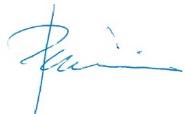 